Character List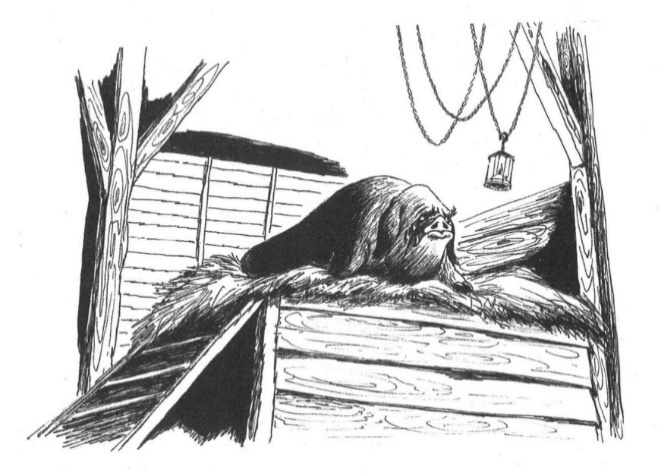 Old Major, a boarOld Major, a boarOld Major, a boarOld Major, a boar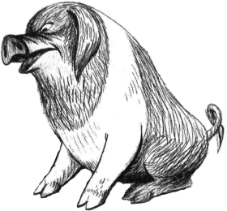 Napoleon, a pigNapoleon, a pigNapoleon, a pigNapoleon, a pig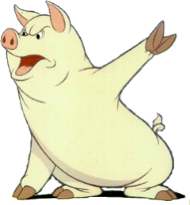 Snowball, a pigSnowball, a pigSnowball, a pigSnowball, a pigSquealer, a pig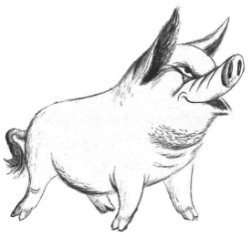 Squealer, a pigSquealer, a pigSquealer, a pig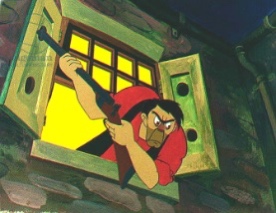 Mr Jones, a farmerMr Jones, a farmerMr Jones, a farmerMr Jones, a farmer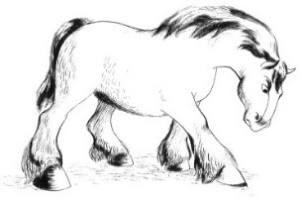 Boxer, a horseBoxer, a horseBoxer, a horseBoxer, a horse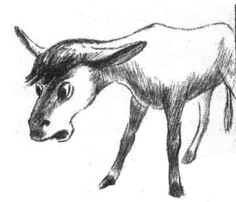 Benjamin, a donkeyBenjamin, a donkeyBenjamin, a donkeyBenjamin, a donkey